Занятие №7Прочитайте ребенку рассказ М. Зощенко «Великие путешественники»https://nukadeti.ru/skazki/zoshhenko-velikie-puteshestvennikiБеседа по рассказу:- Как называется рассказ, который мы читали? (ответ детей) -Как звали героев рассказа? (ответ детей) -Что делали дети? (ответ детей)-Как можно назвать героев рассказа? ( путешественники, туристы, авантюристы…)- Как можно их описать?  Какие дети? ( отважные, бесстрашные, весёлые, умные…)- Что делали дети?  ( путешествовали, шли, боялись, веселились…)- Почему дети не встретили индейцев?ИЗУЧАЕМ ГЛАСНЫЙ ЗВУК  И,  Буквы И иПокажите детям картинку ( на следующем листе), спросите:- Что ты видешь на картинке? Произнеси.- Назови первый звук в каждом слове?- Он гласный или согласный? ( гласный)- Почему? ( потому что он тянется, поется и воздух не встречает преграды)Сколько слогов в слове  ИГ-ЛА? ( отбей по слогам ладошками)- На какой слог падает ударение? ( на 2 слог ЛА)- Сколько слогов в слове ИН-ДЕ-ЕЦ? ( отбейте ладошками по слогам)- На какой слог падает ударение? ( на слог ДЕ, на 2)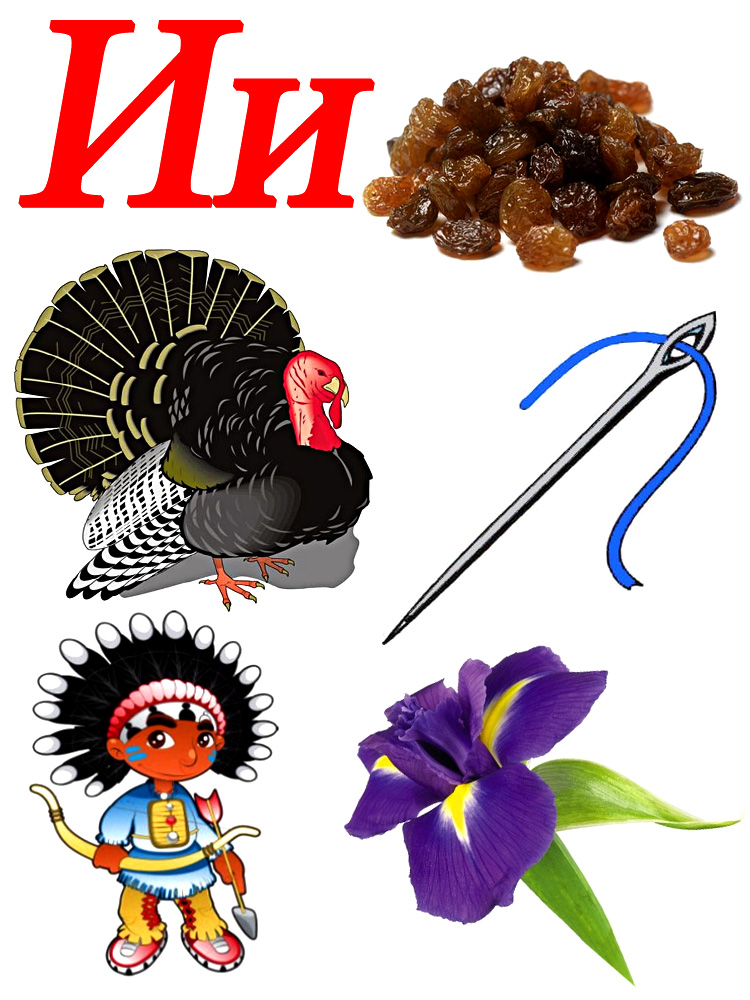 Посмотри, как на письме обозначается звук И. ( вверху картинки)- Пропиши букву И в тетрадке ( прописать одну строчку)Найди среди картинок слова, в которых встречается звук И в середине слова. Их не меньше 5. ( ответы: птИца, крокодИл, вИноград, кИт, редИс) Если ребенок назвал слово ПЕТУХ, то надо обьяснить ему, что да, мы слышим звук И…., а слово пишется с буквой Е. 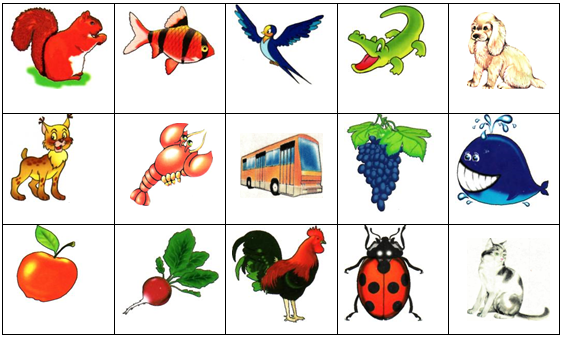 Прочитай слоги:ИА     ИО    АИ    ОИНайди на картинке с веселыми человечками  букву И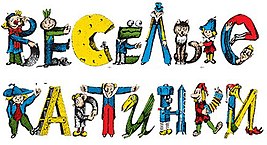 Обязательно задайте в конце занятия ребенку вопрос:- Какую букву мы сегодня изучили? - С каким стихотворением  познакомились? -Какие народные и государственные символы России вы запомнили?